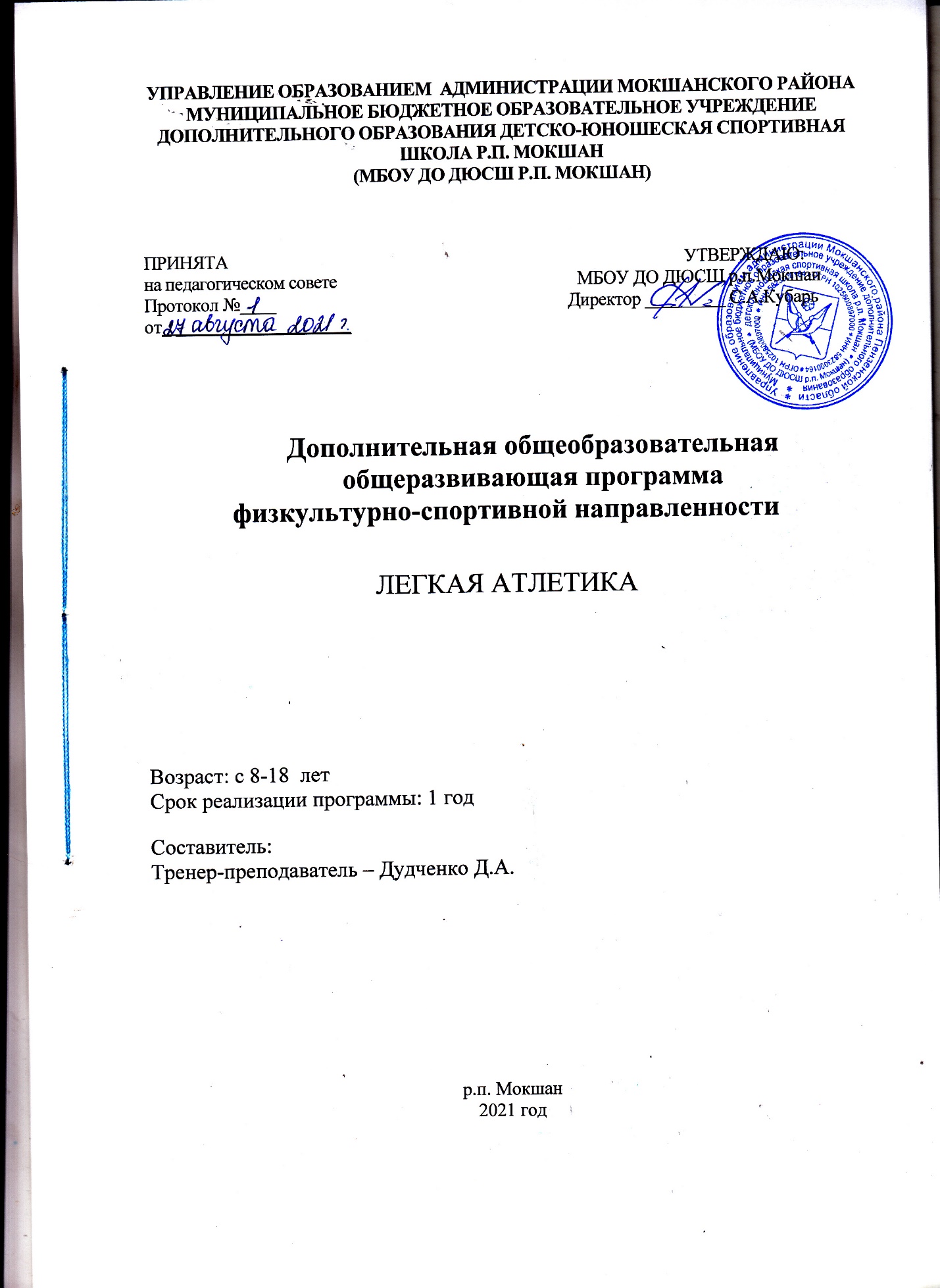 Пояснительная записка.Программа разработана с учетом:- Федерального закона от 29 декабря 2012 года N 273-ФЗ "Об образовании в Российской Федерации".-   Приказа Министерства просвещения Российской Федерации  от 09 ноября 2018 года N 196 «Об утверждении порядка организации и осуществления образовательной деятельности по дополнительным общеобразовательным программам».- Приказом Министерства образования и науки Российской Федерации от 18 ноября 2015 года № 09-3242 «Методическими рекомендациями по проектированию дополнительных общеразвивающих программ».- Распоряжением Правительства Российской Федерации от 04 сентября 2014 года № 1729-р «Концепция развития дополнительного образования детей».- Распоряжением Правительства Российской Федерации от 29 мая 2015 года № 996-р «Стратегия развития воспитания в Российской Федерации на период до 2025 года».- Санитарно – эпидемиологическим правилам и нормативам СанПиН 2.4.4.3172-14 от 04 июля 2014 года № 41 «Санитарно-эпидемиологические требования к устройству, содержанию и организации режима работы образовательных организаций дополнительного образования детей». -  Примерной программы спортивной подготовки для ДЮСШ, СДЮСШОР (2007 г.) авторский коллектив: В.В. Ивочкин, Ю.Г. Травин, Г.Н. Королев, Г.Н. Семаева.  Рекомендована к использованию в дополнительном образовании.- Муниципальными правовыми актами. - Уставом, нормативными документами и локальными актами МБОУ ДО ДЮСШ р.п. Мокшан.Актуальность программы.  Легкая атлетика - один из основных и наиболее массовых видов спорта. Занятия общедоступны благодаря разнообразию ее видов, огромному количеству легко дозируемых упражнений, которыми можно заниматься повсюду и в любое время года. Различные виды бега, прыжков и метания входят составной частью в каждое занятие по легкой атлетике и тренировочный процесс многих других видов спорта. Занятия легкой атлетикой способствуют положительному оздоровительному эффекту и повышению социального статуса детей. Данный вид спорта формирует слагаемые физической культуры: крепкое здоровье, хорошее физическое развитие, двигательные способности, знания и навыки в области физической культуры. В системе физического воспитания легкая атлетика занимает главенствующее место. Основой легкоатлетических упражнений являются естественные и жизненно важные движения человека: ходьба, бег, прыжки, метания. Благодаря занятиям легкой атлетики ученик приобретает не только правильные двигательные навыки, но и развивает ловкость, быстроту, силу и выносливость. Занятия легкой атлетикой являются хорошей профилактикой различных заболеваний опорно-двигательной системы (плоскостопие, искривление ног, нарушение осанки, сколиоза), дыхательной и сердечно-сосудистой системы, благотворно влияют на обменные процессы, повышают защитные силы организма.Новизна программы в том, что она учитывает специфику дополнительного образования и охватывает значительно больше желающих заниматься этим видом спорта, предъявляя посильные требования в процессе обучения. Уделяет большое внимание вопросу воспитания и развития потребности к здоровому образу жизни. Воспитывает гармоничного человека с эмоционально-волевой устойчивостью к неблагоприятным факторам. В процессе занятий большое значение уделяется и интеллектуальному воспитанию, основными задачами которого являются: овладение учащимися специальными знаниями в области спортивной тренировки, гигиены и других дисциплин.Педагогическая целесообразность программы позволяет решить проблемы занятости свободного времени учащихся, формирования физических качеств, пробуждения интереса детей к новой деятельности в области физической культуры и спорта.В условиях современной общеобразовательной школы, в связи с большими учебными нагрузками и объёмами домашнего задания, у учащихся развивается гиподинамия. Данная программа отчасти решает эту проблему, т.к. направлена на удовлетворение потребностей в движении, оздоровлении и поддержании функциональности организма.Легкая атлетика – основной вид спорта, в котором каждый участник может проявить все свои индивидуальные физические способности. Различные соперники на индивидуальных дистанциях и товарищи в эстафетах. Эта особенность имеет важное значение для воспитания дружбы и товарищества. Стремление превзойти соперника в скорости, выносливости, тактике и других действий, направленных на достижение победы, приучает обучающихся мобилизовать свои возможности, действовать с максимальным напряжением сил, преодолевать трудности, возникающие в ходе спортивной борьбы.Соревновательная обстановка в легкой атлетике непредсказуема. Каждый участник создает новые ситуации. Эти условия приучают постоянно анализировать стоит ли сейчас не упустить преимущество или наоборот сохранить силы до финала и немного уступить сейчас. Оценка свои сил и возможностей не малый фактор в победе, который можно развить тока путем постоянных тренировок и соревнований.Соревновательный характер, самостоятельность тактических индивидуальных действий, изменение обстановки, удача или неуспех вызывают у учащихся проявление разнообразных чувств и переживаний. Высокий эмоциональный подъем поддерживает постоянную активность.Эти особенности легкой атлетики создают благоприятные условия для воспитания у учащихся умений управлять эмоциями, не терять контроля за своими действиями, в случае успеха не ослаблять борьбы, а при неудаче не падать духом.Формируя на основе вышеперечисленного у учащихся поведенческих установок, легкая атлетика, как вид спорта, своими техническими и методическими средствами эффективно позволяет обогатить внутренний мир ребенка, расширить его информированность в области оздоровления и развития организма.Отличительные особенности программы заключается в том, что с введением в образовательных организациях ВФСК «ГТО», который предусматривает сдачу учащимися контрольных нормативов, предусмотрено уделить большее количество учебных часов на совершенствование навыков и умений различных видов техники легкоатлетического многоборья, развивая быстроту, силу, ловкость, выносливость, гибкость повысить общую физическую подготовку, что позволит учащимся повысить уровень соревновательной деятельности и в других видах спорта. В программе использованы данные спортивной практики, опыт педагогов физической культуры и спорта.Занятия легкой атлетикой являются общедоступным видом спорта, раскрывающим себя для занимающихся в разнообразие дисциплин, т.е. видов спортивных упражнений: бега, прыжков, метания, и вовлекающего детей в соревновательную деятельность. Занятия легкой атлетикой способствуют положительному оздоровительному эффекту, высокой работоспособности, развитию волевых качеств личностиАдресат программы.Программа рассчитана на 1 год обучения учащихся от 8 до 18 лет. Набор учащихся  в группы свободный, зачисление в объединение проводится при наличии заявления от родителей учащегося и медицинской справки. Объем и срок освоения программы. Общее количество часов по программе – 252. Академический час равен 45 минутам. Между занятиями перерыв 10 минут.Форма обучения – очная. Обучение проводится в форме учебно-тренировочных и теоретических занятий, работы по индивидуальным планам, медико-восстановительных мероприятий, тестирования развития общефизической и специальной подготовки занимающихся, медицинского контроля, участий в соревнованиях, судейской и инструкторской практики, антидопинговые мероприятия. Медицинский контроль здоровья учащихся осуществляется на основании справок от врача. Перед соревнованиями учащиеся проходят периодические медосмотры.Система профилактико-восстановительных мероприятий носит комплексный характер и включает в себя средства психолого-педагогического и медико-биологического воздействия. Особенности организации образовательного процесса. Содержание программы включает в себя - приобретение начальной физической подготовки, привыкание к режиму тренировок и  развитие заинтересованности учащихся к занятиям легкой атлетикой. Большее внимание уделяется, обшей физической подготовке, которая осуществляется в подготовительных и подводящих упражнениях.Наполняемость учебных групп: 20 – 25 человек.Режим занятий: 3 раза в неделю по 2 часа: 252 часов в годЦель и задачи программы.Цель программы: осуществление физкультурно-оздоровительной и воспитательной работы среди детей, направленной на укрепление их здоровья и всестороннего физического и личностного развитие, привлечение учащихся к систематическим занятиям физической культурой и спортом по средствам легкой атлетики.Основные задачи:- вовлечение максимального числа детей и подростков к систематическим занятиям спортом, в частности легкой атлетикой;-освоение основ личной гигиены и самоконтроля;-укрепление здоровья и содействия правильному физическому развитию;-формирование стойкого интереса к занятиям спортом;-овладение основами техники выполнения комплекса физических   упражнений и освоение техники подвижных и спортивных игр;-подготовка к сдаче нормативов ВФСК «ГТО». Учебно-тематический план Содержание.1. Вводное занятиеТеория:  Основные вопросы. Вводное занятие. Инструктаж по технике безопасности. Соблюдение мер безопасности на занятиях в спортивном зале и на спортивной площадке: дисциплина, регулярные медицинские осмотры, предупреждение охлаждения и перегрева. Предупреждение травм несчастных случаев во время занятий легкой атлетикой. Ознакомление с местами занятий по отдельным видам. Гигиена, режим  питания спортсмена, закаливание и укрепление здоровья. ОФП (Приложение № 2) и СФП.Практика: Самостоятельная работа: ОРУ, специальные и подготовительные упражнения.Контроль:- знать технику безопасности в спортивном зале и на улице;- гигиена физических упражнений;- закаливание и укрепление здоровья.2.  История развития легкоатлетического спортаТеория: Основные вопросы. Возникновение легкоатлетических упражнений. Легкая атлетика как наиболее доступный для любого возраста вид спорта, имеющий прикладное значение.Практика: Самостоятельная работа: легкая атлетика в России, легкая атлетика в мире, зарождение легкой атлетики, дисциплины в легкой атлетике.Контроль:- знания правил ТБ на занятиях;- знания легкоатлетической терминологии- польза легкой атлетики в повседневной жизни3. Общеразвивающие (ОРУ) и специально беговые упражненияТеория: Основные вопросы: упражнения, способствующие наилучшему развитию скорости: гладкий бег, комбинированный бег со сменой скорости и направлений, кроссовый бег. ОРУ. Прыжковые упражнения: прыжки в длину с места, прыжки с разбега, прыжки через препятствие. Гимнастические упражнения, упражнения с предметами и без предметов.Практика: Самостоятельная работа: гигиенические процедуры, специальные и подготовительные упражнения; выполнение подготовительных упражнений.Контроль: знания правил ТБ на занятиях, ознакомление с отдельными элементами техники бега и ходьбы,  уметь выполнять двигательные действия в движении и на месте; осуществлять индивидуальные и групповые действия; выполнять ОРУ (с предметами и без предметов) для развития основных физических качеств (силы, быстроты, гибкости, ловкости и выносливости),  упражнения для развития скорости: гладкий бег, челночный бег, выполнение упражнений на развитие мышц рук и плечевого пояса, упражнения для мышц ног и таза. Прыжковые упражнения: прыжки через скакалку, прыжки через барьеры. Выполнение акробатических упражнений – перекаты, кувырки, стойки. Подвижные игры.4. Обучение техники  бега на короткие дистанцииТеория. Основные вопросы: техника бега на отрезках 30-60 м. Изучение движений ног и таза, изучение работы рук в сочетании с движениями ног. Низкий старт и стартовый разбег. Финиширование.Практика. Самостоятельная работа: работа  ног (маховые движение, бег на месте) у опоры, с опорой; согласованные  движения рук и ног. Пробегание дистанции на 30 м и 60 м. Кросс в умеренном темпе, короткие ускорения по 60-100 м с выходом в поворот. Подвижные игры.Контроль: знания правил ТБ в спортивном зале,  уметь правильно пробегать отрезки длиной 30-60 м, выполнять упражнения на согласованность движений рук и ног в беге,  использовать низкий старт при беге на отрезках 30-60 м, осуществлять индивидуальные и групповые действия.5. Обучение техники бега на средние дистанцииТеория. Основные вопросы: Техника бега на отрезках 800-1500 м. Работа  рук, в сочетании с движениями ног, определение маховой и толчковой ноги. Техника бега по повороту. Финиширование.Практика. Самостоятельная работа: работа  ног (маховые движение, бег на месте) у опоры, с опорой; согласованные  движения рук и ног. Пробегание дистанции на 1500 м в повороты и на поворотах. Кросс в умеренном темпе, длинные свободные  ускорения по 200-400 м. Спортивные игры.Контроль: знания правил ТБ в спортивном зале,  уметь правильно пробегать отрезки длиной 800-1500 м, выполнять упражнения на согласованность движений рук и ног в беге,  определять маховую и толчковую ногу, пробегать повороты под углом 30, осуществлять индивидуальные и групповые действия;6. Эстафеты. Спортивные игрыТеория. Основные вопросы. Развитие физических способностей в спортивных и подвижных играх с элементами легкой атлетики. Спортивные игры и эстафеты для группы начальной подготовки обучения.Практика. Самостоятельная работа: специальные и подготовительные упражнения, выполнение контрольных упражнений на время. Спортивные игры: футбол, волейбол, пионербол, мини-футбол. Эстафеты: «Смена мест», «Передача мяча над головой», «Встречная эстафета», «Челнок», «Старт с выбыванием», «Подвижная цель».Контроль: знания правил ТБ при проведение спортивных игр, знать технические особенности и правила спортивных игр, владеть навыками ведения мяча (футбольный, волейбольный),  осуществлять индивидуальные и групповые действия, уметь играть в команде.7. Контрольные стартыТеория. Основные вопросы: контрольные старты и нормативы.Практика. Самостоятельная работа: специальные и подготовительные упражнения,  выполнение контрольных упражнений.  Пробегание дистанций от 100-1000 м. за максимально короткое время, выполнение прыжков в длину с разбега на результат.  Выполнение стартов. Участие в городских и районных соревнованиях.Контроль: знания правил ТБ в спортзале, прохождение практических контрольных испытаний по ОФП, уметь правильно выполнять прыжков в длину с разбега и прыжков с места, выполнять старты, уметь участвовать в соревнованиях.8. Другие виды спорта и досуговая деятельность.Практика. Организация и проведение  конкурсно-игровых программ, викторин.Контроль. «Правила поведения в общественных местах». Конкурсно-игровая программа «Спорт – это здорово!». Тест «Умеешь ли ты дружить?».Планируемые результаты освоения программы.По окончании обучения учащиеся должны: Знать- значение лёгкой атлетики в развитии физических способностей и совершенствовании функциональных возможностей организма занимающихся;- прикладное значение легкоатлетических упражнений;- правила безопасного поведения во время занятий лёгкой атлетикой;- названия разучиваемых легкоатлетических упражнений;- технику выполнения легкоатлетических упражнений, предусмотренных учебной программой.Уметь- соблюдать меры безопасности и правила профилактики травматизма на занятиях лёгкой атлетикой;- технически правильно выполнять предусмотренные учебной программой легкоатлетические и контрольные упражнения (двигательные тесты);- контролировать своё самочувствие (функциональное состояние организма) на занятиях лёгкой атлетикой.Личностные, метапредметные и предметные результатыЛичностные результаты:-дисциплинированность, трудолюбие, упорство в достижении поставленных целей;-умение управлять своими эмоциями в различных ситуациях;-умение оказывать помощь своим сверстникам.Метапредметные результаты:-определять наиболее эффективные способы достижения результата;-умение находить ошибки при выполнении заданий и уметь их исправлять;-умение объективно оценивать результаты собственного труда, находить возможности и способы их улучшения.Предметные результаты:-формирование знаний о легкой атлетике  и его роли в укреплении здоровья;- умение рационально распределять своё время в режиме дня, выполнять утреннюю зарядку;- умение вести наблюдение за показателями своего физического развитияДанная программа  делает  акцент на формирование у учащихся активистской культуры здоровья и предполагает:- потребность в систематических занятиях спортом, регулярном участии в спортивных соревнованиях, стремление показывать как можно более высокие результаты на соревнованиях;- умение использовать полученные знания для успешного выступления на соревнованиях;- спортивный образ (стиль) жизни, предусматривающий активные занятия спортом и регулярное участие в спортивных соревнованиях;- стремление индивида вовлечь в занятия легкой атлетикой  свое ближайшее окружение (семью, друзей, одноклассников и т.д.).Условия реализации программы.Перечень оборудования, инструментов, материалов для реализации программыКадровые условия. Образовательную деятельность программы осуществляет педагог, имеющий  педагогическое образование. Формы контроляВ ходе реализации программы предусмотрены следующие формы контроляОценочные материалыПроверка, контроль, учет знаний учащихся.Важнейшим звеном в процессе изучения программного материала является проверка и учет знаний учащихся. На занятиях используются разные виды учета:вводный (педагог, приступая к работе, знакомится с исходными знаниями, умениями и навыками у учащихся);текущий учет (наблюдение за деятельностью учащихся на каждом занятии);- промежуточная аттестация - участие учащихся в соревнованиях;- сдача контрольных нормативов.Контроль сформированности умений, навыков, личностных качеств осуществляется посредством наблюдения и устных опросов.Контроль позволяет определить эффективность обучения по программе, обсудить результаты, внести корректировку в учебный процесс. Позволяет учащимся, родителям и педагогам увидеть результаты, что создает хорошую атмосферу в коллективе.      Для проведения контроля и определения результатов обучения разработаны:- нормативы (Приложение 1)- положения о проведении соревнований.Методическое обеспечение программы.Образовательный процесс обучения по программе носит развивающий характер, т.е. направлен на развитие природных задатков учащихся, реализацию их интересов и способностей к занятиям легкой атлетикой.Педагогические принципы работы:- дифференцированный подход к обучению (учет специфики психофизического развития учащегося, ориентация на личность, на развитие природных качеств и способностей);- предоставление равных возможностей самореализации;- бережное и уважительное отношение к личности.В программе используются различные педагогические технологии:Групповые технологииОсновной формой организации и проведения учебно-тренировочного процесса является групповое занятие. На каждом занятии предусматриваются три раздела: ознакомление, разучивание, совершенствование. При этом происходит:– организация совместных действий, ведущая к активизации учебно-познавательных процессов;– распределение начальных действий и операций;– взаимное общение учащихся в группе;– обмен способами действия;– взаимопонимание;– рефлексия.Личностно – ориентированные технологииВ индивидуальном подходе обучения используются следующие принципы:– работая с группой, взаимодействовать с отдельными учащимися по индивидуальной модели, учитывая их личностные особенности и возможности;– ориентироваться на индивидуальные особенности учащегося в общении с ним и в процессе обучения.Педагогика сотрудничества- отношение к обучению как творческого взаимодействию педагога и ребенка. Роль педагога состоит не в том, чтобы учить, а в том, чтобы помогать детям учиться. Педагог, в первую очередь, должен быть создателем развивающей среды, побуждающей учащегося учиться;- обучение без принуждения, т.к. интерес к учению есть только там, где есть уверенность в успехе;-творческое самоуправление учащихся. Схема учебного сотрудничества заключена в том, что дети непосредственно взаимодействуют друг с другом, а педагог, оставаясь центральной фигурой обучения, специально организуют их сотрудничество;- сотрудничество с родителями.Здоровьесберегающие технологииОни включают в себя физический, социально-психологический и духовно-нравственный аспект.Здоровьесберегающие технологии наиболее значимы среди других технологий по степени влияния на здоровье учащихся. Их можно выделить в три подгруппы:организационно-педагогические технологии – они определяют структуру воспитательно-образовательного процесса, которая способствует предотвращению состояний переутомления, гиподинамии и других дезадаптационных состояний (переход от одной деятельности к другой, различные игры);психолого-педагогические технологии – они связанны с непосредственной работой с учащимися (беседы, упражнения, тренировки);учебно-воспитательные технологии – они включают программы по обучению заботе о своем здоровье и формированию культуры здоровья учащихся.Задача состоит в том, чтобы:– научить ребят быть успешными в делах (в жизни), быть готовыми дарить радость себе и другим. Привить навык – находить поводы и причины для радости, искренне и умело находя то, что действительно заслуживает одобрения или восхищения; – целенаправленно воспитать культуру здоровья учащихся, их потребности, способности и умения заботиться о собственном здоровье, духовном и телесном благополучии. В проведении учебно-тренировочной работы в объединении используются различные формы и методы.Формы: - теоретические занятия в виде бесед, коротких сообщений по темам, изложенным в программе (они даются либо в начале занятия, либо в процессе всей тренировки);– практические занятия и тренировки в виде показа  и повторения (приёмов, упражнений); – индивидуальные занятия в соответствии с планами и заданиями, установленными для спортсменов;–  участие учащихся в различных мероприятиях, спортивных состязаниях и соревнованиях различного уровня.Методы:– объяснительно - иллюстративные: беседы, сообщение задания, описание, объяснение выполнения упражнения, инструктирование;– репродуктивные: показ отдельных элементов или полностью упражнения; метод разучивания упражнения в целом; метод разучивания упражнения по частям; просмотр и методический разбор учебных видеофильмов, практические упражнения.- проблемные: постановка проблемы и поиск её решения учащимися.-  анализ: выявление ошибок в выполнении упражнений и устранение их причин;- частично- поисковые: решение проблемных задач с помощью педагога;- поисковые: самостоятельное решение проблем;- соревновательные;- игровые.Научно-методическое обеспечениеОбеспечение программы предусматривает наличие следующих методических видов продукции:- методические разработки;- методические рекомендации к практическим занятиям; - диагностические материалы; - дидактические материалы.Требования по безопасностиОбщие требования безопасности1. К  учебно-тренировочным занятиям  допускаются  лица,  прошедшие  медицинский осмотр и инструктаж по технике безопасности. 2.  При  проведении  занятий  соблюдать  расписание тренировочных занятий, установленные режимы тренировки и отдыха. 3.  При  проведении  занятий  по  спортивным  и  подвижным  играм возможно воздействие на обучающихся следующих опасных факторов:-  травмы  при  столкновениях,  нарушение  правил  проведения  игры,  при нападениях на мокром, скользком полу или площадке.4.  Занятия  должны  проводиться  в  спортивной  одежде  и спортивной обуви. 5.  В  местах  проведения  занятий  должна  быть  медицинская аптечка  с  набором  необходимых  медикаментов  и  перевязочных  средств  для оказания первой помощи при травмах. 6. Тренеры-преподаватели и занимающиеся обязаны соблюдать правила пожарной  безопасности,  знать  места  расположения  первичных  средств пожаротушения и выходы экстренной эвакуации. 7.  О  каждом  несчастном  случае  с  занимающимися  тренер-преподаватель  обязан  немедленно  сообщить  администрации  учреждения, оказать первую помощь пострадавшему.Требования безопасности перед началом занятий1. Надеть спортивную форму и спортивную обувь.2.  Проверить  спортивное оборудование.3. Проверить внешний вид обучающихся.4. После тренировки тщательно проверить зал. Требования безопасности во время занятий1.  Начинать  тренировку,  делать  остановки  во  время  тренировки  и заканчивать ее только по команде (сигналу) тренера-преподавателя.2. Строго соблюдать правила ТБ и поведения на учебно – тренировочных занятиях.. 3. При падениях необходимо сгруппироваться во избежание получения травмы. 4.  Внимательно  слушать  и  выполнять  все  команды  (сигналы)  тренера-преподавателя. Требования безопасности в аварийных ситуациях1.  При  возникновении  повреждений  в  местах  проведения  занятий прекратить  проведение  занятий  и  сообщить  администрации  учреждения. Занятия  продолжить  только  после  устранения  неисправности  или  замены спортивного оборудования и инвентаря. 2. При получении занимающимися травмы, немедленно оказать первую помощь  пострадавшему,  сообщить  об  этом  администрации  учреждения  и родителям  пострадавшего,  при  необходимости  отправить  его  в  ближайшее лечебное учреждение. 3.  При  возникновении  пожара  в  спортивном  зале  немедленно эвакуировать  обучающихся  из  зала  через  все  имеющиеся  эвакуационные выходы,  сообщить  о  пожаре  администрации  учреждения  и  в  пожарную  часть, приступить  к  тушению  пожара  с  помощью  имеющихся  первичных  средств пожаротушения. Требования безопасности по окончании занятий1.  Убрать  в  отведенное  место  для  хранения  спортивный  инвентарь  и провести влажную уборку спортивного зала. 2. Проветрить спортивный зал. 3.  Снять  спортивную  одежду  и  спортивную  обувь  и  принять  душ  или тщательно вымыть лицо и руки с мылом. Список литературы и интернет - ресурсов.Грецов Г. В. - Теория и методика обучения базовым видам спорта легкая атлетика 2013.djvuВ.М. Зубов - Подготовка юных легкоатлетов. 2000 г.Журналы	«Легкая	атлетика»,	«Теория	и практика физической культуры», «Физкультура в школе», 2008.Жилкин А.И. Легкая атлетика. Академия, 2005.Жилкин А.И. Легкая атлетика: критерии отбора. М.: Терра-Спорт, 2006Крир В.А., Попов В.Б. Легкоатлетические прыжки. М.: Просвещение, 2005.Ломан В. Бег, прыжки, метания.  М.: ФиС, 2005.Макаров А.Н. Легкая атлетика. Правила соревнований.  М.: Терра-Спорт, 2002.Матвеев Л.П. Теория и методика физической культуры (общие основы теории и методики физического воспитания; теоретико-методические аспекты спорта и профессионально-прикладных форм физической культуры): Учебник для институтов физ. культуры.  М.: ФиС, 2001. Основы легкой атлетики / М.: ФиС, 2006.Программа по физическому воспитанию учащихся 1 – 11 классов с направленным развитием двигательных способностей. – М.: Просвещение, 1993.Станчев Стефан. Техническая подготовка легкоатлетов-метателей. – М.: ФиС, 2001.Синяева А.А. ПФСС (Легкая атлетика) Брянск 2002Хоменкова Л.С. Книга тренера по легкой атлетике. – 3-е изд., перераб. М.: ФиС, 2005.Список интернет - ресурсов.https://minsport.gov.ru/https://sport.pnzreg.ru/http://sport.mokobr.ru/https://rusathletics.info/r_fed/penzenskaya-oblastПриложение №1 Контрольные нормативы по физической подготовкеТест на развитие скоростных способностейБег 30 мВыполняется с высокого старта. В забеге принимают участие два-три человека. По команде «На старт» участники подходят к линии старта и занимают исходное положение. По команде «Внимание» наклоняются вперед и по команде «Марш» бегут к линии финиша по своей дорожке.Бег 60 мПроводится с целью определения скоростных качеств. Выполняется аналогично тесту №1, но применяется низкий старт.Тест для определения ловкости и координационных способностей:Челночный бег 3 раз по 10 метровНа расстоянии 6 м чертятся две линии - стартовая и контрольная. По зрительному сигналу учащийся бежит, преодолевая расстояние 10 м пять раз. При изменении движения в обратном направлении обе ноги испытуемого должны пересечь линию.Тест на быстроту передвиженияБег 92 м "ёлочка" с изменением направленияНа волейбольной площадке расположить 7 набивных (1 кг) мячей, мяч № 7 на расстоянии 1 м от лицевой линии. Спортсмен располагается за лицевой линией. По сигналу он начинает бег, касаясь мячей поочередно (№ 1, 2, 3, 4, 5, 6), каждый раз возвращаясь и касаясь мяча за лицевой линией (№7). Время фиксируется секундомером.Тест для определения скоростно-силовых качествПрыжок в длину с местаЗамер делается от контрольной линии до ближайшего к ней следа испытуемого при приземлении. Из трех попыток учитывается лучший результат.Бросок набивного мяча I кг из-за головы двумя руками стояМетание с места. Испытуемый стоит у линии, одна нога впереди, держа мяч двумя руками внизу перед собой. Поднимая мяч вверх, производится замах назад за голову и тут же сразу бросок вперед.Метание в прыжке. Исходное положение такое же, как в предыдущем испытании, но ноги вместе. Подпрыгнув вверх, испытуемый делает замах и бросок в прыжке.Тест на развитие скоростной выносливостиБег 200 мВыполняется с высокого старта. В забеге участвуют два-три человека. По команде «На старт» участники подходят к линии старта и занимают исходное положение. По команде «Внимание» наклоняются вперед и по команде «Марш» бегут к линии финиша по своей дорожке. Бегут по часовой стрелке.Приложение № 2Общая физическая подготовка(для всех  учебных групп)  	Средствами общей физической подготовки  занимающихся легкой атлетикой являются разнообразные общеразвивающие упражнения:Общеразвивающие  упражнения  без предметов.  Упражнения для рук и плечевого пояса в различных положениях (стоя, лежа, сидя); одновременные,  попеременные  и последовательные движения в плечевых, локтевых  и лучезапястных суставах  (сгибание и разгибание, отведение и приведение, маховые и круговые  движения). В упоре лежа -  сгибание рук, отталкивание и др.Упражнения для туловища.  Упражнения для формирования правильной осанки. В  различных  стойках – наклоны вперед, в стороны, назад с различными положениями  и движениями руками. Дополнительные пружинящие наклоны, круговые движения туловищем. В положении лежа лицом вниз – прогибание. Из упора лежа—переходы в  упор лежа боком, в различные упоры присев. Из положения  лежа на спине—поднимание ног поочередно и одновременно, поднимание и медленное опускание прямых ног.Упражнения для ног. Из основной стойки – различные движения  прямой и согнутой ногой, приседания на двух и на одной ноге. Маховые движения, выпады, подскоки с движениями руками. Различные прыжки на месте и в движении.Упражнения для ног, туловища и рук. Из  различных  исходных положений—движения  руками, ногами, наклоны и повороты туловища, круговые движения руками, ногами, туловищем. Упражнения на координацию, Лежа на спине — имитация  педалирования, круговые движения ногами.Групповые упражнения. Упражнения  парами, тройками и группами (стоя,  сидя, лежа);  повороты,  наклоны, сгибание и разгибание  рук,  ног и туловища. Упражнения с сопротивлением. Выпады, приседания с партнером, переноска  партнера на спине и на плечах (юноши). Игры с элементами сопротивления и с применением гимнастических палок, скакалок, набивных мячей и пр.Упражнения для развития гибкости и на растягивание. Маховые движения руками (одновременные и поочередные);  вращение кистей, движение  в локтевых и плечевых суставах. Маховые  движения ногами вперед, назад, в стороны. Вращение туловища. Прыжки  вверх  с  прогибанием.  Мост, полушпагат. Упражнения на гимнастической стенке  и  гимнастической скамейке.Упражнения на расслабление. Из полунаклона туловища  вперед поднимание  и опускание плеч  с полным расслаблением, свободным покачиванием и встряхиванием рук.   При  ходьбе поднять руки вверх и свободно опустить  расслабленные руки вниз. В положении лежа на спине полное  расслабление всех мышц.  Из стойки на одной ноге (на скамейке) после маха вперед полное расслабление мышц, свободное покачивание и встряхивание.Упражнения с предметами. Короткая скакалка: прыжки с вращением скакалки вперед и назад на одной и обеих ногах, поочередно с ноги на ногу; прыжки с поворотами, прыжки в приседе, полуприседе;  прыжки с двойным вращением скакалки: бег, перепрыгивая через скакалку, с ускорением, эстафеты.Длинная скакалка: пробегание под  вращающейся скакалкой; прыжки на обеих ногах и на одной  без поворота и с поворотами, с различными движениями руками; прыжки вдвоем и втроем.Гимнастическая палка: наклоны и повороты туловища с различными положениями палки, маховые и круговые движения руками; прыжки через палку, бег с палкой за плечами и за спиной.Теннисный или хоккейный мяч:  броски и ловля  мяча одной и обеими руками из положения стоя, сидя, лежа; ловля мяча, отскакивающего от стены; перебрасывание мяча при ходьбе и беге, метание в цель и на дальность; игры с мячом; прыжки и эстафеты с мячом.Упражнения с отягощением. Набивной мяч (вес 1-):  маховые движения руками с мячом;  броски вверх  и ловля с поворотами и приседаниями;   перебрасывание по кругу  и вдвоем из различных  положений  (сидя, стоя на коленях, стоя, лежа на спине);  в различных направлениях,  различными способами (толчком от груди обеими руками, толчком от плеча одной рукой, броском  обеими руками из-за головы, сбоку); броски мяча и подбрасывание  его ногами (в прыжке). Упражнения с гантелями для различных групп мышц (вес 1-.) Упражнения с экспандером. Упражнения со штангой. Поднимание штанги до уровня плеч, выжимание штанги, повороты, наклоны, приседания, поднимание на носки и др. Упражнения со штангой на плечах (вес штанги от 50 до 75% к весу спортсмена).Упражнения на снарядах. Гимнастическая стенка:  в висе—поднимание согнутых и прямых  ног, разведение и сведение, круговые движения ногами,  боковые раскачивания; в висе стоя—напряженные выгибания;  приседания на двух и на одной ноге; лазание;  стоя у стенки—наклоны  вперед, назад, в строну с опорой  ногой о рейку; лежа или сидя, зацепившись ногами за рейку; сидя на гимнастической  скамейке — наклоны вперед, назад, повороты  туловища; сидя лицом к стенке — вставание,  перехватываясь руками (ноги прямые).Подвесные снаряды (канат, шест, лестница): лазание с помощью ног  в два и три приема; размахивание в висе;  лазание по наклонным снарядам  с помощью рук и ног.Бревно, скамейка: упражнения в равновесии и на месте и во время ходьбы с различными движениями руками и ногами; приседания, повороты, упражнения в смешанных упорах; ходьба с преодолением препятствий, перешагивая и подлезая; ходьба с предметами в руках; расхождение вдвоем.Опорные прыжки: вскакивания на козла,  коня с места, с шага и с разбега; различные соскоки;  прыжок через козла, коня—ноги врозь, согнув ноги.Перекладина высокая (юноши): подтягивания, переворот в упор, подъем  завесом, соскоки на махе вперед и назад.Перекладина низкая (девушки): переворот в упор толчком ногами, повороты в упоре, перемах  одной ногой, соскоки махом назад. Брусья  параллельные (юноши): подъем из упора на предплечья  махом вперед и назад,  кувырок  вперед из седа ноги врозь, стойка на плечах,  соскоки махом вперед и махом назад.Брусья разновысокие (девушки): смешанные упоры и висы, простейшие подъемы и соскоки. Во время проведения  занятий  должны применяться различные упражнения, воспитывающие   гибкость, силу, ловкость, подвижность в суставах  (наклоны, сгибания, разгибания, вращения, махи),  с отягощениями и без,  на месте и в движении, индивидуально, с партнером  и в группе.Много времени следует отвести играм с мячом, эстафетам, кроссам, упражнениям, заимствованным из других видов спорта:  (лыжи, плавание, велоспорт, гребля, акробатика, гимнастика).Характер и дозировка упражнений общей физической подготовки определяются  и подбираются  с учетом возраста, пола, спортивной подготовленности занимающихся, их индивидуальных особенностей, вида специализации, периодизации учебно-тренировочного процесса и конкретных задач учебно-тренировочного занятия.№п/п№п/пНаименование темыТеорияПрактикаВсего часов11Вводное занятие. Правила поведения и техника безопасности на занятиях и соревнованиях. 13422История возникновения и развития легкой атлетики.13433Общая физическая подготовка.1111112     4Специальная физическая подготовка.Специальная физическая подготовка.131   3255Технико-тактическая подготовка.1111266Другие виды спорта1697077Инструкторско-судейская практика      ---88Медицинское контроль11299Психологическая подготовка---1010Контрольно-переводные тесты441111Самостоятельная работа11112Итого8244252                                             НаименованиеКоличество Секундомер-колодка стартовая -палочка эстафетная -флажки красныебарьеры  для бега с препятствиями  (высота 60 см)-барьеры для бега с препятствиями (высота ) -стойки для прыжков ,планки к стойкам-сектор для прыжков в длину с разбега-рулетка -граната для метания -мячи для метания-маты гимнастические-мячи футбольные-мячи волейбольные-мячи баскетбольные-скакалка                        -лыжи в комплекте -длинная скакалка для прыжков -баскетбольное кольцо-ворота футбольные -стол теннисный-тренажёр-велосипед-компьютер-принтер-ноутбук4 шт8 шт10 шт20 шт10 шт6 шт2 шт12 шт6 шт10 шт6 шт4 шт6 шт10 шт16 шт13 пар3 шт2 шт2 шт1 шт2 шт1 шт1 шт1 штВремя проведенияЦель проведенияФорма контроляНачальный или вводный контрольНачальный или вводный контрольНачальный или вводный контрольВ начале учебного годаОпределение уровня развития детей, их способностейБеседа, опрос, тестирование.Текущий контрольТекущий контрольТекущий контрольВ течение всего годаОпределение степени усвоения обучающимися учебного материала. Определение готовности детей к восприятию нового материала. Повышение ответственности и заинтересованности обучающихся в обучении. Выявление отстающих и опережающих обучение. Подбор наиболее эффективных методов и средств обученияНаблюдение, опрос, контрольное занятие, самостоятельная работаПромежуточный контрольПромежуточный контрольПромежуточный контрольВ конце учебного года (в завершении каждого учебного модуля)Определение степени усвоения обучающимися учебного материала за год. Определение результатов обученияСдача контрольных нормативов, соревнования Итоговая аттестацияИтоговая аттестацияИтоговая аттестацияПо  окончании освоения программыОпределение результатов поведения.Получение сведений для совершенствования образовательной программы и методов обученияСдача нормативов. Соревнования.НормативВозрастМальчикиМальчикиМальчикиДевочкиДевочкиДевочкиНормативВозрастОтл.Хор.Удв.Отл.Хор.Удв.Челночный бег 3х10м (сек)7-8 л.9.09.810.59.310.110.9Челночный бег 3х10м (сек)9-10 л.8.89.310.09.19.610.2Челночный бег 3х10м (сек)11-12 л.8.38.89.58.89.310.0Челночный бег 3х10м (сек)13-14 л.8.08.69.28.59.19.7Челночный бег 3х10м (сек)15-17 л.7.88.38.88.38.89.4Бег 30м. (сек)7-8 л.5.96.87.06.77.47.5Бег 30м. (сек)9-10 л.5.76.66.86.67.27.4Бег 30м. (сек)11-12 л.5.56.36.76.36.87.0Бег 30м. (сек)13-14 л.5.35.86.26.26.66.8Бег 30м. (сек)15-17 л.5.15.66.05.86.26.6Бег 60 м. (сек)7-8 л.9.210.110.510.711.211.7Бег 60 м. (сек)9-10 л.9.09.410.010.210.711.2Бег 60 м. (сек)11-12 л.8.59.09.59.810.310.7Бег 60 м. (сек)13-14 л.8.08.89.29.510.010.4Бег 60 м. (сек)15-17 л.7.78.48.89.610.010.2Бег 92 м. "ёлочка" с изменением направления7-8 л.33.033.534.037.037.538.0Бег 92 м. "ёлочка" с изменением направления9-10 л.31.031.532.036.537.037.5Бег 92 м. "ёлочка" с изменением направления11-12 л.30.531.031.536.036.537.0Бег 92 м. "ёлочка" с изменением направления13-14 л.30.030.531.035.536.036.5Бег 92 м. "ёлочка" с изменением направления15-17 л.29.530.030.535.035.536.0Прыжок в длину с места (см)7-8 л.175165145160150130Прыжок в длину с места (см)9-10 л.180170155165155140Прыжок в длину с места (см)11-12 л.185180160170160145Прыжок в длину с места (см)13-14 л.195190175175165155Прыжок в длину с места (см)15-17 л.215210190180170155Бег 200м (сек)7-8 л.33.135.039.040.143.046.1Бег 200м (сек)9-10 л.32.233.236.139.342.045.2Бег 200м (сек)11-12 л.31.032.334.238.041.344.3Бег 200м (сек)13-14 л.30.331.332.336.439.242.0Бег 200м (сек)15-17 л.27.029.431.136.038.041.0Метание (м) 7-8 л.211815181512Метание (м) 9-10 л.252219221916Метание (м) 11-12 л.282523252320Метание (м) 13-14 л.302826282624Метание (м) 15-17 л.343128302725